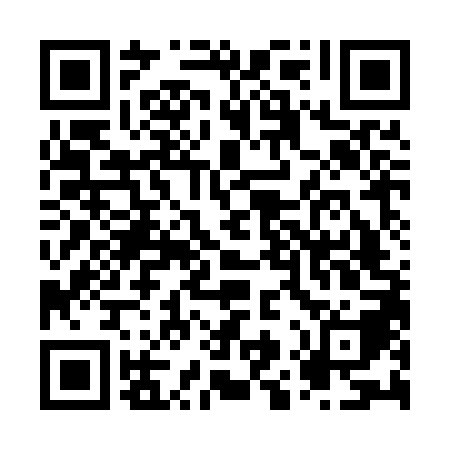 Ramadan times for Dunbar, AustraliaMon 11 Mar 2024 - Wed 10 Apr 2024High Latitude Method: NonePrayer Calculation Method: Muslim World LeagueAsar Calculation Method: ShafiPrayer times provided by https://www.salahtimes.comDateDayFajrSuhurSunriseDhuhrAsrIftarMaghribIsha11Mon5:215:216:3312:404:006:486:487:5612Tue5:215:216:3312:404:006:476:477:5513Wed5:215:216:3312:404:006:466:467:5414Thu5:225:226:3312:404:006:466:467:5315Fri5:225:226:3412:394:006:456:457:5216Sat5:225:226:3412:394:006:446:447:5217Sun5:225:226:3412:394:006:436:437:5118Mon5:225:226:3412:384:006:436:437:5019Tue5:235:236:3412:383:596:426:427:4920Wed5:235:236:3412:383:596:416:417:4921Thu5:235:236:3512:383:596:406:407:4822Fri5:235:236:3512:373:596:406:407:4723Sat5:235:236:3512:373:596:396:397:4624Sun5:245:246:3512:373:586:386:387:4525Mon5:245:246:3512:363:586:376:377:4526Tue5:245:246:3512:363:586:376:377:4427Wed5:245:246:3512:363:586:366:367:4328Thu5:245:246:3612:363:576:356:357:4229Fri5:245:246:3612:353:576:346:347:4230Sat5:245:246:3612:353:576:346:347:4131Sun5:255:256:3612:353:566:336:337:401Mon5:255:256:3612:343:566:326:327:402Tue5:255:256:3612:343:566:316:317:393Wed5:255:256:3612:343:556:316:317:384Thu5:255:256:3712:333:556:306:307:375Fri5:255:256:3712:333:556:296:297:376Sat5:255:256:3712:333:556:296:297:367Sun5:255:256:3712:333:546:286:287:358Mon5:265:266:3712:323:546:276:277:359Tue5:265:266:3712:323:536:266:267:3410Wed5:265:266:3812:323:536:266:267:33